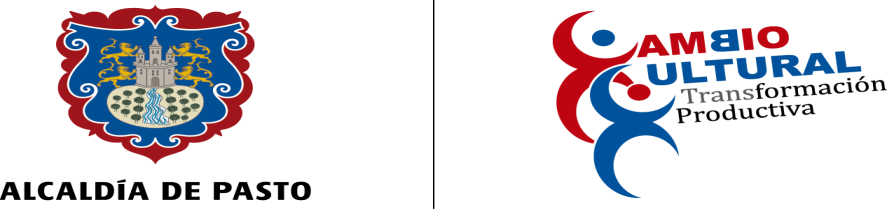 GRUPO CIVICO DE TRANSITOFORMULARIO  DE INSCRIPCION  N. ______________________FECHA DE ELABORACION        _______________IINFORMACION PERSONALIIINFORMACION ACADEMICAIIIREFERENCIAS PERSONALESIVORGANIZACIONES CLUBES O ASOCIACIONES A LAS QUE PERTENECEVIIVEHICULOS QUE POSEE (Incluidos los de Esposa e Hijos)VIIIDOCUMENTOSIXConforme a lo anterior hago constar que la información suministrada es verídica y por lo cual autorizo a la Secretaria de Transito Nombres y Apellidos del aspirante _____________________________________________Firma del aspirante __________________________________________________________HuellaFoto de 3x4NOMBRES Y APELLIDOSNOMBRES Y APELLIDOSDOCUMENTO DE IDENTIFICACIONDOCUMENTO DE IDENTIFICACIONDOCUMENTO DE IDENTIFICACIONDOCUMENTO DE IDENTIFICACIONDOCUMENTO DE IDENTIFICACIONDOCUMENTO DE IDENTIFICACIONDOCUMENTO DE IDENTIFICACIONDOCUMENTO DE IDENTIFICACIONDOCUMENTO DE IDENTIFICACIONLUGAR DE EXPEDICIONLUGAR DE EXPEDICIONLUGAR DE EXPEDICIONLUGAR DE EXPEDICIONLUGAR DE EXPEDICIONLUGAR DE EXPEDICIONLUGAR DE EXPEDICIONNACIONALIDADNACIONALIDADNACIONALIDADNACIONALIDADLUGAR DE NACIMIENTOLUGAR DE NACIMIENTOFECHA DE NACIMIENTOFECHA DE NACIMIENTOFECHA DE NACIMIENTOFECHA DE NACIMIENTOFECHA DE NACIMIENTOFECHA DE NACIMIENTOFECHA DE NACIMIENTOFECHA DE NACIMIENTOFECHA DE NACIMIENTOEDADEDADEDADEDADDIRECCION DOMICILIODIRECCION DOMICILIODIRECCION DOMICILIODIRECCION DOMICILIODIRECCION DOMICILIODIRECCION DOMICILIODIRECCION DOMICILIODIADIAMESAÑOAÑOAÑOLIBRETA  MILITARCLASECLASEDISTRITODISTRITODISTRITODISTRITODISTRITODISTRITOLICENCIA DE CONDUCCIONLICENCIA DE CONDUCCIONLICENCIA DE CONDUCCIONLICENCIA DE CONDUCCIONCATEGORIACATEGORIACATEGORIAESCUELAESCUELAESCUELAESCUELAESCUELAOFICINATELEFONO DOMICILIOTELEFONO DOMICILIOTELEFONO DOMICILIOAVANTELAVANTELAVANTELAVANTELAVANTELAVANTELCELULARCELULARCELULARCorreo ElectrónicoCorreo ElectrónicoCorreo ElectrónicoCorreo ElectrónicoCorreo ElectrónicoCorreo ElectrónicoCorreo ElectrónicoCorreo ElectrónicoCorreo ElectrónicoCorreo ElectrónicoOCUPACION ACTUALOCUPACION ACTUALOCUPACION ACTUALUNIVERSITARIO ENUNIVERSITARIO ENUNIVERSITARIO ENUNIVERSITARIO ENUNIVERSITARIO ENUNIVERSITARIO ENUNIVERSITARIO ENUNIVERSITARIO ENUNIVERSITARIO ENINDEPENDIENTEINDEPENDIENTEINDEPENDIENTEINDEPENDIENTEINDEPENDIENTEOTRAOTRAOTRA¿Cuál?¿Cuál?CELULARES No.CELULARES No.CELULARES No.AVANTEL IDAVANTEL IDAVANTEL IDAVANTEL IDAVANTEL IDPROFESIONPROFESIONPROFESIONPROFESIONCARGOCARGOCARGOCARGOCARGODIRECCION OFICINADIRECCION OFICINADIRECCION OFICINADIRECCION OFICINADIRECCION OFICINATELEFONO OFICINATELEFONO OFICINATELEFONO OFICINAFAX OFICINAFAX OFICINAFAX OFICINAFAX OFICINAFAX OFICINAFAX OFICINAFAX OFICINAFAX OFICINAFAX OFICINANOMBRE DEL JEFENOMBRE DEL JEFENOMBRE DEL JEFENOMBRE DEL JEFENOMBRE DEL JEFENOMBRE DEL JEFENOMBRE DEL JEFEFECHA DE INGRESOFECHA DE INGRESOFECHA DE INGRESONIVEL DE ESTUDIOSENTIDADTITULO OBTENIDOAÑOS CURSADOSPROMOCIONSECUNDARIOPROFESIONAL/TECNICOPOSTGRADO ESPECIALIZADOOTROSAPELLIDOS Y NOMBRESCARGODIRECCION TELEFONO CORREO ELECTRONICOMARCAMODELOPLACAPARTICULAR O PUBLICO1.Fotografía Fondo Blanco  de 3x4 a Color (hombres con corbata)2.Fotocopia del documento de identidad3.Fotocopia de la libreta Militar4.Constancia de Afiliación a Salud y Riesgos profesionales5.Certificado de la Universidad (Para estudiantes)6.Certificado de Aptitud Medica o Física 7.Fotocopia de la tarjeta Profesional o diploma de Profesional8.Fotocopia de la licencia de Conducción9.Certificado de antecedentes judiciales Disciplinarios y Fiscales10.Certificación de vinculación laboral o certificado de ingresos y retención expedido por Contador Publico11.Si es Profesional Independiente Copia del Rut